BOLDOG BRENNER JÁNOS 
ÁLTALÁNOS ISKOLA ÉS GIMNÁZIUM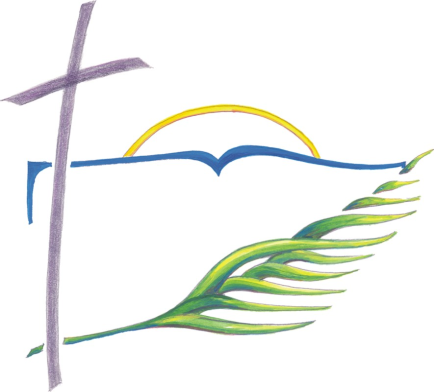 A 2021/2022-es tanév rendje, főbb eseményei2021/2022. tanévSzeptember01-09.	Szülői értekezletek minden évfolyamon	17 h24. (péntek)	Szent Gellért – nap; Gólyaavató (9. és 10. évfolyam)25. (szombat)	Elsőáldozás, 4. évfolyam (10 óra, Székesegyház)Október06. (szerda)	    Megemlékezés az aradi vértanúkról06. (szerda)	Fogadóóra az 1-4. évfolyam szülei részére   07. (csütörtök)	Fogadóóra az 5-12. évfolyam szülei részére	    09. (szombat)	    A szülői munkaközösség bálja14. (csütörtök)	A 8.a és 8.b osztályos tanulók szüleinek tájékoztatása a középiskolai felvételi eljárás rendjéről 17 h21. (csütörtök)	Gimnáziumi felvételi tájékoztató 17 h22. (péntek)	Megemlékezés nemzeti ünnepünkről (október 23.)Őszi szünet :	2021. október 23-tól november 1-iga szünet előtti utolsó tanítási nap október 22. (péntek),a szünet utáni első tanítási nap november 02. (kedd)November07. (vasárnap)	Bérmálás, 11. évfolyam (10 óra, Székesegyház)12. (péntek)	Szent Márton-napi lampionos felvonulás 4-5-6. évf. 18 h13. (szombat)	Szent Márton-napi ünnepi szentmise 10 h17. (szerda)	    Felvételi tájékoztató az 1. évfolyamra jelentkezők számára 17 h  23. (kedd)	    1. évfolyam adventi koszorúkötése 17 h24. (szerda)	Fogadóóra az 1-4. évfolyam szülei részére     1630 h25. (csütörtök)	Fogadóóra az 5-12. évfolyam szülei részére   1630 h26. (péntek)	Szalagavató ünnepség, 12. évfolyam28. (vasárnap)	Diákmise a Székesegyházban 1030 hDecember06. (hétfő)	Szent Miklós ünnepe11. (szombat)	Munkanap-áthelyezés, december 24. (péntek) ledolgozása	Megemlékezés Boldog Brenner Jánosról, az intézmény 	névadójáról15. (szerda)	Adventi tanulói lelkigyakorlat20. (hétfő)	Karácsonyi műsor 21. (kedd)    	Tanítás nélküli munkanap, a diákoknak tanítási szünetTéli szünet:  	2021. december 21-től 2021. január 2-iga szünet előtti utolsó tanítási nap december 20. (hétfő),a szünet utáni első tanítási nap 2022. január 03. (hétfő)Január06. (csütörtök)	     Vízkereszt12. (szerda)	Gimnáziumi felvételi tájékoztató 1700 h13. (csütörtök)	Leendő 1. évfolyamosok felvételi tájékoztatója	(1. alkalom) 1700 h21. (péntek)	Első félév vége28. (péntek)	A szülők értesítése a tanulók félévi eredményérőlFebruár03-10.	Szülői értekezletek minden évfolyamon    17 h06. (vasárnap)	Diákmise a Székesegyházban  1030 h11. (péntek)	A gimnázium bálja (9-12. évfolyam)18. (péntek)	Farsangi délután az alsó tagozat részére25. (péntek)	Farsangi délután a felső tagozat és a gimnázium részére	(5-8. évfolyam)Március02. (szerda)	     Hamvazószerdai szentmise	Tanulói lelkigyakorlat06. (vasárnap)	Diákmise a Székesegyházban  1030 h11. (péntek)	     Megemlékezés nemzeti ünnepünkről15. (kedd)     	Nemzeti ünnep, tanítási szünet16. (szerda)	Fogadóóra az 1-4. évfolyam szülei részére   1630 h17. (csütörtök)	Fogadóóra az 5-12. évfolyam szülei részére   1630 h22. (kedd)	Nyílt nap az 1-3. órában (minden tagozat)26. (szombat)    	Munkanap-áthelyezés, március 14. (hétfő) ledolgozása	Pályaorientációs nap (tanítás nélküli munkanap)ÁprilisTavaszi szünet:  	2022. április 13-tól április 19-iga szünet előtti utolsó tanítási nap április 12. (kedd)a szünet utáni első tanítási nap április 20. (szerda)21 -22.	1. évfolyamosok beiratkozása  20 - 22.	Iskolanapok rendezvényei22. (péntek)	Tanítás nélküli munkanap (diákoknak tanítási szünet)	(Egyházmegyei versenynap)23. (szombat)	Bérmálás, 10. évfolyam (Székesegyház)29. (péntek)	     A 12. évfolyam Ballagási ünnepségeMájus02-től	Írásbeli érettségik03. (kedd)	Osztálykirándulások (5-11. évfolyam)18 - 26.	Szülői értekezletek minden évfolyamon  17 h21. (szombat)	Családi nap a Szülői Munkaközösség szervezésében30. (hétfő)	Gyermeknap (alsó tagozat)Június03. (péntek)	Nemzeti Összetartozás Napja06. (hétfő)	     Pünkösdhétfő  07. (kedd)	Mesevetélkedő (alsó tagozat)15. (szerda)	A 8. évfolyam ballagása17. (péntek)	Te Deum20-tól (szerda)	      Táborok tervezett kezdéseOrszágos mérések (szövegértés, matematika, természettudomány, idegen nyelv):A 2021/2022-es tanévben a mérések nem egységes napokon lesznek megszervezve az iskolákban és a formájuk online lesz. A pontos napokról a 2. félévben értesítjük a szülőket.Szervezési időszakok:április 20 – május 3.	10. évfolyam (szövegértés, matematika, természettudomány),május 4 – május 17.	8. évfolyam (szövegértés, matematika, természettudomány, idegen nyelv),május 18 – május 31.	6. évfolyam (szövegértés, matematika, természettudomány, idegen nyelv).